                                     Уважаемые серпуховичи! Напоминаем вам, что вопросы о качестве и доступности медицинского обслуживания можно задать в открытом городском Тelegram-чате «Серпухов.Здоровье».Обращайтесь в чат, если столкнулись с какими-либо сложностями при получении медицинской помощи. Специалисты оперативно ответят на ваши вопросы.Чат работает с понедельника по субботу с 8:00 до 20:00. Внимание! В чате не дают медицинских советов, не назначают лечение, не вызывают скорую или неотложную помощь. В чат можно добавиться по ссылке: https://t.me/+D8SkiCTqpBUzMjZi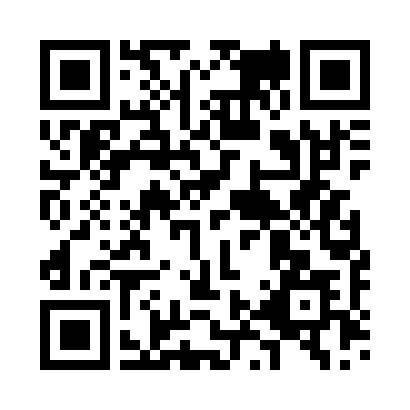 